Тести до розділу третього «Сторінками історії України»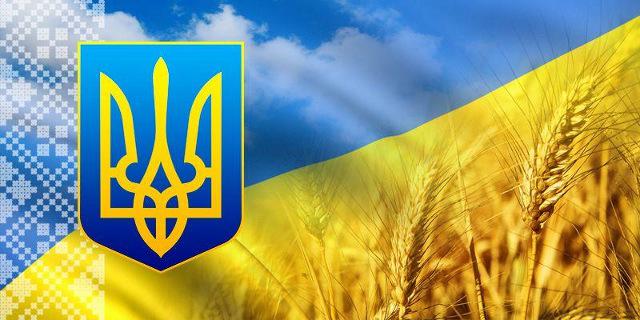 До підручника О.Я.Савченко «Літературне читання»4 клас Києв Видавничий дім «Освіта» 2015Склала:вчитель Харківської гімназії № 12Харківської міської радиХарківської областіМалоштанова Олена ВікторівнаХарків, 20161. Як називається розділ, який закінчили вивчати?А) Сторінками історії;		Б) Історія наших предків слов’ян;		В) Сторінками історії України.2. Близькі походженням і мовою народи, які жились колись на території України – це :А) українці;		Б) слов’яни;		В)родичі.3. Хто з князів перед смертю сказав такі слова : « ….діти, пам’ятайте мою заповідь одну: не сваріться, жийте в згоді…»А) Ярослав Мудрий;		Б) Володимир Великий;		В) Нестор Літописець.4. Найвідоміший учений за княжих часів:А) Ярослав Мудрий;		Б) Володимир Мономах;		В) Нестор Літописець.5. Що зайве в логічному ланцюжку?А) Сернігів;		Б) Голота;		В) княгині Чорна.6. Яке місто заснував Данило Галицький?А) Львів;		Б) Київ;		В) Чернігів.7. Куди поспішав козак Голота?А) на день народження князя;		Б) на бій з Гасанбеєм;		В) на допомогу Максимові.8. Чого дядько Андрій, як був малим, ..»сівши з мамою на скриню, почав плакати…» :А) бо сумував за рідною домівкою;		Б) не було де жити;		В) дуже замерзли.9. Оповідання «Ялинка мого дитинства» - це:А) власні спогади автора, про своє дитинство; 		Б) вигадана історія;		В) розповідь про подругу Т.Коломієць.10.  Без чого військо не рушало в похід?А) без тризуба;		 	Б) без командира;		В) без прапора.11. Цей колір уособлює силу, багатство, шляхетність, віру, милосердя.А) жовтий;			Б) золотий;			В) блакитний.12. Що автор назвав «клятвою, заповіддю священною» ?А) прапор;		Б) гімн;		В) обіцянку.